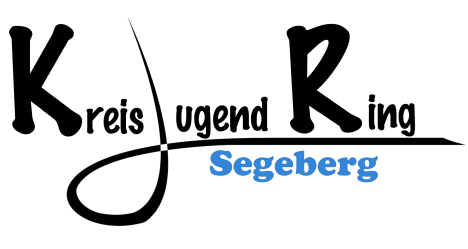 An den Kreisjugendring Segeberg e. V. An der Trave 1 a 23795 Bad Segeberg Verwendungsnachweis für den Zuschuss für Ferien- und Freizeitmaßnahmen (§ 19 JuFöG) Träger der Maßnahme: Ich bestätige, dass die Ferien- und Freizeitmaßnahme in ________________________________ vom ____________ bis ____________ (= _____ Verpflegungstage) mit _____ Teilnehmer*innen aus dem Kreis Segeberg stattgefunden hat. Als Vertreter*in des oben genannten Trägers versichere ich die Richtigkeit der Angaben sowie die wirtschaftliche Verwendung der Mittel und dass es sich um eine Ferien- und Freizeitmaßnahme (§ 19 JuFöG) im Sinne der Richtlinie des Kreises Segeberg handelt. _________________________, den ____________		____________________________Ort					Datum 			 Unterschrift/StempelAnlagen:Teilnehmer*innen- und Betreuer*innenlisteGgf. SachberichtTräger/ Verband/ GruppeAnschrift und Telefonnummer